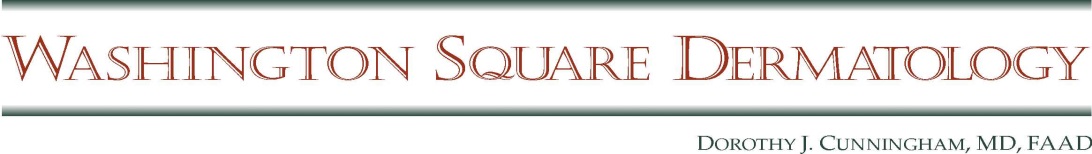 Personal and Insurance InformationLast Name:___________________ First Name:________________ MI:_____Date of Birth:________/__________/__________Social Security # __________-________-___________Street Address____________________________________________________City __________________________   State ________________ Zip Code_________Sex:       ____Male    ____FemaleTelephone # with area code:(_____)________________   (______)_________________   (_______)____________                    Home                                              Work                                        MobileE-Mail Address:___________________________________________________Marital Status:       ____Single    ____Married    ____Divorced    ____Widowed	*****************************************************************************______ YES.   Check here if you would like to receive information regarding cosmetic procedures, products or promotions.           	*****************************************************************************Emergency Contact: ______________________________ Relation: _________________Emergency Contact Telephone: (_____)______________	*****************************************************************************Subscriber of Insurance (if not yourself): _______________________________________D.O.B:  ______/______/_____ Subscriber’s Social Security Number:_________________________ 	*****************************************************************************Primary Care Physician Name: _______________________________ Telephone: __________________I acknowledge and agree that I have received a copy of Washington Square Dermatology’s Notice of Privacy Practices under the Health Insurance Portability and Accountability Act of 1996 (“HIPAA”). ______________________________________   _______________________Patient’s Signature                                                                    Date